وزارة التعليم العالي والبحث العلمي   جامعة القادسية / كلية الآداب         قسم اللغة العربية الصورة الفنية في شعر وضاحبحث تقدمت به الطالبة (رسل عماد جبار) 
وهو من متطلبات نيل درجة البكالوريوس في اللغة العربية وآدابها 
بأشرافالدكتورة زينب جاسم محمد1438 هـ                                                                                     2017 م -1-بسم الله الرحمن الرحيم(( وقــــــــــــل ربــــــــــــي زدنـــــــــــــــي علمـــــــــــا" ))(( صدق الله العلي العظيم ))-2-الى أمي نبع الحنان والى أبي الذي غمرني بعطفه الى أستاذتي ومشرفة بحثي التي ساعدتني كثيرا" الدكتورة زينب جاسم محمد -3-01 الآية 0000000000000000000 (1) 02 الإهداء 000000000000000000 (2)03 المقدمة 00000000000000000 (5 - 6)04 التمهيد (حياته وشعره) 00000000 (7 - 18) 05 المبحث الأول (موضوعات الصورة الفنية في شعر وضاح اليمن) 00 (19 – 28 )      الغزل      المدح     الاعتذار    الهجاء     الرثاء06 المبحث الثاني (الأساليب البلاغية في بناء الصورة في شعر 
     وضاح اليمن )000000000000000000000000000000000 (29 - 36)     أسلوب التشبيه      أسلوب الاستعارة     أسلوب الكناية     أسلوب المجاز 07 المبحث الثالث (أنماط الصورة البيانية وأنواعها)0000000000 (37 - 44)     الصورة الحسية     الصورة التشخيصية     الصورة التجسيمية     تراسل الحواس08 الخاتمة 000000000000000000000000000000000000(45 - 46)09 المصادر والمراجع 00000000000000000000000000000(47 - 51)-4-المقدمة لست ادري من أين أبتدي ؟! وهل تطاوعني الكلمات ؟؟ فان الكلمات تتصاغر والعبارات تتضاءل ولكني سأحاول قدر استطاعتي وعسى أن أوفق فقد قال الله تعالى (وقل اعملوا فسيرى الله عملكم ورسوله والمؤمنون) (التوبة : 105) والحمد لله على نعمائه , وصلاته وسلامه على خاتم أنبيائه وعلى اله وأصحابه وأوليائه اللهم أني أحمدك أرضى الحمد لك وأحب الحمد أليك وأفضل الحمد عندك حمدا" لاينقطع عدده ولايغني عدده أن الشعر ديوان العرب وقد حفلت العرب قديما بأمجادها ومآثرها وذكر الشعراء مفاخرة قومهم وظلت خالدة على مدى قرون طويلة فهو سجل الأمة وتاريخها عبر الزمن , لذا ارتأيت أن يكون بحثي في دراسة احد شعراء العرب , 

ومنهم الشاعر وضاح اليمن الذي تميز شعره بالرقة
    -5-والإحساس المرهف وقد اتسم هذا الشاعر بشاعريته التي اتسم بها اغلب شعره , فكانت الدراسة قد تضمنت تمهيد في حياة الشاعر ونشأتهوثقافته ، وقد قسمت البحث الى ثلاثة مباحث , تناولت في المبحث الأول موضوعات 
الصورة الفنية هي (المدح , الغزل , الاعتذار , الهجاء , الرثاء) وتضمن المبحث الثاني الأساليب البلاغية في بناء الصورة في شعر ابن وضاح اليمن وهي (أسلوب التشبيه , 
أسلوب الاستعارة , أسلوب الكناية , أسلوب المجاز) ثم ذكرت في المبحث الثالث الذي تناولت فيه (أنماط الصورة البيانية وأنواعها وهي 
(الصورة الحسية , الصورة التشخيصية , الصورة التجسيمية , تراسل الحواس))
ثم بخاتمه ذكرت بها ابرز النتائج المتواضعه 0000 ولايسعني في نهاية بحثي هذا ألا أن أتقدم بالشكر والعرفان الى كل من قدم لي يد العون والمساعدة وهم (أبي وأمي وأستاذتي ومشرفة بحثي د 0 زينب جاسم محمد)
 وارجوا أن ينال بحثي هذا الرضا والقبول ومن الله التوفيق-6-التمهيد اسمه : هو (( عبد الرحمن ابن إسماعيل بن كلال الحميدي الخولاني 
المعروف بوضاح اليمن ))  (1) (( قيل هو من الفرس الذين قدموا اليمن مع وهرز لنصرة سيف ابن ذي يزن 
على الحبشة وكان من حسنه يتقنع في المواسم مخافة العين وكان يهوى امرأة من اليمن اسمها روضه ويشبب بها)) (2) ولادته : ولد سنة (90 هـ ) (3) شعره : هو شاعر رقيق الغزل عجيب النسيب كان جميل الطلعه يتقنع في المواسم له أخبار مع عشيقه له اسمها روضه من أهل اليمن 0   (4) ________________(1) الأعلام , 3 / 299 وينظر : مقدمة المحقق , 02 (2) الوافي بالوفيات , 6 / 63 (3) الأعلام 3 / 299  وينظر : الوافي بالوفيات , 6 / 63 (4) الأعلام , 3 / 299 وينظر : الوافي بالوفيات , 6 / 63  -7-نشأته : ((نشأ في اليمن قدم مكه حاجا" في خلافة الوليد بن عبد الملك فرأى ام البنين بنت عبد العزيز ابن مروان زوجة الوليد فتغزل بها فقتله الوليد)) (1) وهو صاحب الأبيات المشهورة التي فيها              قالت ألالا نلجن دارنا                               أن ايانا رجل غائر ومن المؤرخين من يسميه (عبد الله بن إسماعيل) وسنة وفاته (708 هـ ) (2) قال البلاذري ((أم البنين صاحبة وضاح اليمن بنت عبد العزيز بن مروان وإنما هي أم 
البنين بنت المحرم من حمير من أهل اليمن وكانت جميله عشقها وضاح وعشقته 
فتزوجها وخرج بها الى مكه وطلقها فحج الوليد وهي بمكه فبلغه حسنها وجمالها 
فتزوجها وخرج بها الى الشام)) (3) ـــــــــــــــــــــــــــــــــ(1) الاعلام , 3 / 299 وينظر : الوافي بالوفيات , 6 / 63 (2) المصدر نفسه , 3 / 299 وينظر : الوافي بالوفيات , 6 / 63 (3) الوافي بالوفيات , 6 / 63 -8-أذن مؤذن الحج للمرة الثمانين بهد الهجرة فسالت فجاج الجزيرة بالقباب والهوادج وشرقت دروب الحجاز ومسالكه بالناس رجالا" وعلى كل ضاهر واكتضت بطاح مكه ورباعها بالحجيج من الشام والعراق واليمن ودوت الفضاء المشرق بأصوات التهليل والتلبية (1) _____________    مأساة الشاعر وضاح , 012 -9- اضطرب وضاح لهذه الإرادة وخشي عاقبة هذه الدعوة وتردد طويلا" في الذهاب الى هذا الموعد لان هذا الحب الملكي الكبير ولان قلبه الجريح لايزال يقطر في لفائفه ولان خيال روضه يعتاده في جميع مواقفه ولكنه عزي !! والعربي طماع طماح مخاطر 0 فلماذا لايبذ الشعراء ويكتي الاعتداء بالسبق الى جمال الملكه ومال الخليفه أمسى المساء وكان هلال ذي الحجه قد توارى بضوئه الشاحب خلف الجبال وأخذت الأضواء المنبعثة من بواقي المشاعل والمصابيح والكوانين تكافح ظلمة الغسق وألقى الناس أرواقهم على الرمال مجهودين بعد نهار قائظ احمرت حواشيه من دماء القرابين وضرب الكرى على أذان العامة فلم يبقى يقضان الا ذو الحس الرقيق ممن جرهم جمال الليل الى جمال السحر والأنفاس شاعران بسط الحب عليهما  _____________مأساة الشاعر وضاح , 04 -10-أليه أن عينه لم تقع من قبل على فتاة فنهض يملا من هذا المنظر الرائع عينه فلقتها حركته فرفعت بصرها اليه في سكون طرف وفتور لحظ وكأنها همت بالتكويص ولا ان رأت منه مدى منها فوقفت جامدة لاتتحرك وشاخصه لاتطرف بل أحست نفسها الهفوات اليه حيث تتقابل النظرات وتجاذب القلبان ومشى اليها مشيه الحباب في حياء ووناء ورقه حياها فردت التحيه واستنبسها فاستنبست كنديه واستسماها فقالت روضه  ________________مأساة الشاعر وضاح , 06 -11-ثم جرت بين المحبين حديث الشباب الحي المضطرب الحائر ويكاد نصه يكون واحدا" على اختلاف الالسنه والازمنه والامكنه فلا تثبته وكيف تثبت كلام الناظر للناظر وتدفق الخاطر في الخاطر وعناق القلب للقلب ومتزاج النفس بالنفس ولحن اللسان للسان ؟؟ كانت روضه كما تشتهي كل فتاة أن تكون فهي كما صورها وضاح في شعره (( كاعي وضيئه الطلعه لطيفه التكوين مصقوله الجبين يزنيه شعرا" ثبث اشقر كدني الكميت زجاء الحاجبين ولقاء الانف عيله الذراعين لاترى فيهما عظما" يحس ولاعرقا" يحبس طفله الكفين تعقد ان شئت منهما الاتامل ممشوقه القد قد افرغت في قالب الحسن )) ______________مأساة الشاعر وضاح , 07 - 12 –وجد كل منهما في الأخر مشابه في زهرة الوجه وصهبه الشعر وهجنه النسب بالدم الفارسي فتعارفا بلحظة وتفلهما بلفظه وتالفا تالف لرخذ ان كانما على الموعد ! طوت الشمس الطفيل الغاربه مطارفها العسجديه عن السهول والحقول فلم يبقى منها الا هلال على رؤوس التلال وشغاف الجبال واعراض النخيل واخذ الرعاة يروحون بالقطعان الى الحضائر وان للراعيه الحسناء كذلك ان تؤون فقامت روضه مشتاقه وودعته متخاذله : وسارت وراء قطيعها تتهادى في مرطها المفوف وتطاقها المحبوك وخمارها الاسود وكانها الهه الرعاة تلاقيا مرة اخرى في سره الوادي المعشي وقد عملت فيه يد الطبيعه فأذرته بعميم التين وطرزته بالوان الزهر وضمخته بعبير الحزامي وريا الشام وارج الرشد 0 فجلسا ساعه تحت دوحة يتساقطان عذب الحديث ويتناشد ان حلو الغزل ويتساقيان كؤوس الهوى ثم نهضا يسيران صاعدين تاره في مدارج السبل وهابطين تاره الى قرار السهل يحنيان الكماة ويقطفان البهار ويلتقطان الجزع المفصل فلما نفضت الشمس على الافق الغربي تبر الاصيل تواد عاثم توعدا على اللقاء وتعاهدا على الوفاء بعد ان شق عليها رداءه وشقت عليه هي بريقها استدامة 
للحب وبقيا على الهوى    ___________مأساة الشاعر وضاح , 08 -13-لكن المرأة كانت تعترضه بكل سبيل وتترقبه في كل مرصد وتتراءى في كل مكان : تحت النخيل وفي الاسواق وعلى الماء وهو لايزداد الا تمنعا وترفعا ووحشيه لانه محبوب ومن طباع المحبوب الادلال ولانه مطلوب ومن غرائز المطلوب الهرب ولم يجد مع ذلك فيمن رأى من النساء روحا" جذابه ولاقوة غلابه ولاجمالا" ابرع من جماله على ان وضاحا" خلق للحب وكتبت عليه الشهادة : فعيناه (1) وقعت عين ام البنين عليه فراعها جماله وعلقتها حباله فأشارت بطرف العين الى جارتيها غاضرة فأثبتت معرفته فلما افاض الناس من عرفات وانحدروا الى مرمى الجمرات وقفت بجانبه فتاة فاتنه ناهد واسر تاليه وهو يرجم الشيطان ام الملكه تريد لقاءه في مخيمها على منى (2) جناحه وزال مابينهما من فروق ورفع مايفصلها من حواجز حتى التقى ام البنين حواء واحبها لوجه واقبل تام البنين على وضاح اليمن تناقله الحديث وتساجله الشعر وتنصب له الشرك الفتنه في مطاوى اللفظ وتسدد الى قلبه بسهم الغوايه في مرمى اللحظ وحسبنا ان تروي من هذا الحديث المشفق العذب هذا الحوار (3) ________________ (1) مأساة الشاعر وضاح , 05 (2) نفس المصدر , 14 (3) نفس المصدر , 15 -14-وقيل بعض الضرفاء وقف على هذه الابيات وكتب في الحاشيه 
عند قوله : فربي راحم غافر ولما استأذنت ام البنين بنت عبد العزيز من الوليد بن عبد الملك في الحرج اذن لها وهو خليفه وهي زوجته وكتب الوليد يتوعد الشعراء جميعا ان يذكرها احد منهم او يذكر احد ممن تبعها فقدمت مكه وتراءت للناس وتصدى لها اهل الغزل والشعراء ووقفت عينها على وضاح فهويته وانفذت الى كثير والى وضاح ان نسياني فكرة ذلك كثير وشبب بجارتيها غاضرة وذلك في قوله الوافر : شجا اضعان غاضره الغوالي واما وضاح فانه صرح فبلغ ذلك الوليد فقتله وقيل انه مدح الوليد فوعدته ان تعينه على رفده وتقوي امره فقدم عليه وانشده الوافر :              صبا قلبي اليك ومال ميلا"      000        وارقني خيالك يااثيلا              يمانيه تلم بنا فتبدى              000        ودقيق محاسن وتكن غيلا  وهي ابيات مشهورة فأحسن رقده ثم نمي اليه انه يشبب بام البنين فجفاه وحجه ودبر في قتله واختلسه ودفنه في داره وقيل ا نام البنين كانت ترسل اليه فيدخل اليها ويقيم عندها فاذا خافت وارته في الصندوق كان عندها فاهدي الى الوليد جواهر فأعجبه ودعى خادمة وبعث به الى ام البنين فدخل عليها فجاه ووضاح عندها فرأه وقد ورادته فقال لها الخادم يامولاتي هبي لي حجرا فقالت لاياابن اللخناء ولاكرامه فرجع الى الوليد واخبره الخبر فقال له كذبت وامر به فوجئت عنقه ثم اتى الى ام البنين وهي تمشط في بيتها وقد وصف له الخادم ذلك الصندوق فجاء فجلس عليه وقال لها يا ام البنين ما احب اليك هذا البيت من بيوتك فلم تختاريه ؟ قالت اختاره لانه يجمع اغراضي   -15 –فقال لها اريد هذا الصندوق فقالت لا اختار غيره فقال اريد هذا ةلااريد غيره فقالت خذه فدعى خادم الخدم وامرهم بحمله حتى انتهى به الى مجلسه وحفر بئر عميقه في المجلس الى الماء تحت بساطه ووضع الصندوق على شفير البئر ودنا منه وقال ياصاحب الصندوق انه بلغنا شيء فان كان حق فقد كفيناك ودفناك ودفنا ذكرك وقطعنا اثرك الى اخر الدهر   ________________الوافي بالوفيات , 6 / 62 -16 –وقد ارتد الى سيد بجليه الأمر ولكن الأمر نزل من خليفه معاويه في بال واسع قاهر بالغلام فوجئت عنقه ثم لبس نعليه ودخل على ام البنين وهي جالسه تمشط في تلك الغرفه فجلس على الصندوق وقد علم وصفه من الغلام ثم قال بلهجته الهادئه الرزينه : - يا ام البنين ما أحب اليك هذا البيت من بين بيوتك فلم تختارينه - اختاره واجلس فيه لأنه يجمع حوائجي كلها فأتناولها منه كما أريد من قرب - الاتهبين لي صندوقا" من هذه الصناديق - كلها لك يا أمير المؤمنين - ما أريدها كلها وإنما أريد واحد منها- خذ أيها شئت - أريد هذا الذي جلست عليه - خذ غيره فأن لي فيه أشياء احتاج أليها - ما أريد غيره - أذن خذه يا أمير المؤمنين   فأشار الى الخدم فحملوه الى مجلسه ثم امر العبيد فحفروا تحت بساطه بئرا" بلغوا بها الماء ثم دعا بالصندوق أو الناووس وقال له (انه بلغنا شيء ام كان حقا" فقد كفناك ودفناك ودفنا ذكرك وقطعنا أثرك الى أخر الدهر وان كان باطلا" فقد دفنا الخشي وما أهون أليك)______________   مأساة الشاعر وضاح , 018 -17-ثم قذف به في البئر وهيل التراب وسويت الارض ورد البساط واخذ الخليفه مجلسه واستمر الفلك يدور دورانه الابدي المنتظم               كأن لم يكن بين الحجون الى الصفا                                                   أنيس ولم يسمر بمكه سامر_________________مأساة الشاعر وضاح , 019 -18-المبحث الاول : موضوعات الصورة الفنية الغزل // (( هو احد الموضوعات او الاغراض المهمه (( عالجها الشعر العربي منذ القدم , فقد كان الشاعر العربي يتخذ هذا الفن الشعري وسيلة للتعبير عن ذاته وعواطفه ومتنفسا دقيقا عن هموهه وفيضا عفويا زاخر لحياته الوجدانيه المنقلبه )) (1) ((ان اغلب نماذج هذا الفن الشعري في العصر الجاهلي كان يرد في بداية القصائد الشعريه , اقتتاحيات لقصائد المديح والهجاء والفخر 00 بينما نلقي قسما اخر من شعر الغزل مبثوئا في ثنايا قصائد الشعراء)) (2) صدع البين والتفرق قلبي          وتولت ام البنين بلبي حي الي اقصى فؤادك حلت       علمت بانك عاشق فاذلت (3) واذا راتك تقاقلت احشاؤها        شوقا اليك فاكثرت واقلت ان الشاعر هنا اراد ان يتغزل بحبيته فيقول قد صدع قلبي او تفطر من حبك وانك قد وقعتي في لب قلبي وان (الب) اي الذي موجود في الفاكهه اي وسط الفاكهه اي انه يقول اني وضعتك في وسط قلبي فيقول حين اراك فان احشائي قد تصبح ترتجف او يطلق عليه التقلقل اي الصوت الذي يخرج شوقا" اليك فاكثرت من الشوق ____________ (1)الغزل السياسي في العصر الاموي , غانم جواد رضا , 05 (2)الغزل السياسي في العصر الاموي , غانم جواد رضا , 05ديوان وضاح اليمن , 04-19-طرق الخيال فمرحبا" القا       بالشاغفات قلوبنا شغفا شطت فشق قلبي ذكرها        ودنت فما بذلت لنا عرفا (1) فان الخيال يعد من اهم ظواهر الشعر فان الشاعر هنا قد يشبه الخيال بانه قد يطرق عليه فانه يرحب به الف مره وانه يقول مرحبا الف مره بالشاغفات اي المحبوبات المعشوقات فاني قد مشطت (اي قد تعصبت) لكن حين تذكرت حبيبتي قد شفى القلب من الالم او من التعصب الذي كنت احس فيه وعندما تقربت كانها لم تعرفني او انها لاتريد ان تعرفني                  ياروض حبك قد سل جسمي وانتحى                                                            في العظم حتى بلغت مشاشي (2)فانه قد يخبر حبيبته واسمها (روضه) فيقول لها ان حبك قد ضعف جسمي وانتحى عظمي حتى انه الذي يريني يحس اتى رجل كبير اي حتى بلغت كبري (فلفه البناء الشعري ستبقى لفه الخيال والانفعال والعلاقات الداخليه الموحيه) (3) فقد عبر الشاعر بلغته عن حساسية التي تضحت من خلالها صورة الحب والهيام التي سيطرت على مخيلة الشاعر ولغته __________________(1) الديوان وضاح اليمن , 015 (2) المصدر نفسه , 010 (3) بناء الصورة الفنية في البيان العربي , د 0 كامل حسن البصير , 014 -20-(2) المــــــدحهو ماكانت ((القبائل تهنئ بعضها عندما ينبغ منهم شاعر )) (1)لانه سيكون شفيعهم عند اقوام اخرين الى جانب أن الكلمة المادحه عامل تفاؤل ومجلبه للخير وكان العرب الأوائل ينظرون الى الشعر باعتباره ((ديوانا" لهم , عليه يعتمدون وبه يحكمون وبحكمه يرتضون 0 حتى صار الشعراء , فيهم بمنزلة الحكام , يقولون فيرضى قولهم ويحكمون حكمهم , وصار ذلك فيهم سنه 
يقتدى بها وأثاره يحتذى عليها)) (2)            قل للذي شغف البلاء فؤاده                 لاتهلكن اخا" قرب اخ له           والف ابن مروان الذي قد هزه             عرق المكارم والندى فاقله    (3) فان الشاعر هنا يقول قل للذي قد سيطر البلاء او الحزن عليه لا تيأس كان هناك اخ قد يساعدك وقد الف ابن مروان الذي قد هزته المكارم والندى اي الاخلاق الحسنة فانه قد اقل من هذه الصفات اي لاتوجد كلها فيه           بنت الخليفه والخليفة جدها                 اخت الخليفة والخليفة بعلها (4)          فرحت قوالبها بها وتباشرت                وكذاك كانوا في المسرة اهلها فان الشاعر هنا يقول بنت الخليفة وان الخليفة جدها وكذلك أخته وان زوجها خليفه أي أن عائلتها خلفاء فرحت بها البشرية وتباشرت وكذلك كانوا أهلها في هذه الفرحه التي قد تباشرت عليهم  ______________(1) الصورة الفنية عند النابغه الذبياتي , خالد محمد الزواوي , 059 (2) الصورة الفنية عند النابغه الذبياتي , خالد محمد الزواوي , 059(3) ديوان وضاح اليمن , 031 (4) نفس المصدر , 033 -21-            كريم يملأ الشيزي ويقرى             أذا ماقل ايماض البروق  (1)كريم يملأ جيبه بـ (المال) ويعطي كل مايحتاج حتى وان قل ماله فانه قد يكرم عليه بالقول أو بالأفعال (فالتجربة متنوعة في دواعيها وإشكالها وهي في الأحوال جميعا تأخذ بكيان الشاعر ووجوده , وتخضعه لعاطفه تلائمها وتنبثق عنها ) (2) ______________(1) ديوان وضاح اليمن , 017 (2) بناء الصورة الفنية , د0 كامل البصير , 0343 -22-(3) الاعتـــــــذار هو ((من الفنون التي عرف بها النابغه الذبياني وغيره من الشعراء وان كل شاعر له اسلوبه يميز هذا الفن وذلك انه لم يقف اما شخص عادي ليعتذر اليه فهناك فرق بين الاعتذار الى الملوك والاعتذار الى الاخوات  )) (1) ((ان اعتذار الملوك لاينبغي ان تاتي اليه من باب الاحتجاج واقامة الدليل وانما ينبغي ان تسلك اليه باب التضرع والدخول تحت عضد الملك واعادة النظر في الكشف عن الكذب الناقل وعدم الاعتراف بالجنايه )) (2) ايها العاذلون كيف عتابي            بعدما شاب مفرقي وقذالي    (3) ماملكت الهوى ولاالنفس مني            منذ علقتها فكيف احتيالي فيقول الشاعر ايها الاحباب او الخلان كيف عتابي بعدما باب الشيب على رأسي واني لا املك بدونكم واني قد تركت النفس معكم فكيف يكون عتابي اليكم ايها الاحباب تقول عاذلتي مهلا" فقلت لها                 عني اليك فهل تدرين من ادع (4) وكيف اترك شخصا" في رواجيه        وفي الانامل من حنائه لمع يقول اصحابي مهلا" فقلت لها عيني اليك فهل تدرين من ادع او من اقصد وكيف اترك شخصا" في ضيق وفي الارض من عطفه قد غمر ______________   (1) الصورة الفنية عند النابغه الذبياني , خالد محمد الزواوي , 066 (2) الصورة الفنية عند النابغه الذبياني , خالد محمد الزواوي , 066(3) الديوان وضاح اليمن , 027 (4) نفس المصدر , 012 -23-                يالقومي لكثرة العذال           ولطيف سرى مليح الدلال (1) يالقومي لكثرة العتاب او الاعتذار ورقيق فرح كثير التدلل علي
 _____________(1) ديوان وضاح اليمن , 026 -24-(4)الهجــــــــــاء((ان الهجاء اسولوبا" مميزا" لاستعراض قوته امام اعدائه فهي ذات قيمة من الناحيه السياسيه اكثر منها من الناحية الفنية ذلك لان الشاعر لاينتصر لنفسه فيها بالاذاع او التانيس بل يظهر قدرته بتعداد المآثر وذكر الوقائع والامكنه مبينا" 
اثر قوته خلال ذلك )) (1)           تميل على جوانبه كانا               اذا ملنا نميل على ايينا           تقلبه لنخبر حالتيه                   فنخبر منهما كرما" ولينا  (2) فان الشاعر هنا قد هجاء نفسه عندما يميل على جوانبه اي اليمين واليسار كانه يميل او يقع حمله على والده وعندما ناتي لكي نخبره عن حالتنا وماذا حصل معنا فانه يسبقنا بكرمه وطيبة قلبه            كيف عذلي على التي هي مني              بمكان اليمنا اخت الشمال  (3) يقول الشاعر هنا كيف يكون الهجاء على الذين اعدهم صحبي الذين يسكنون بجنبي في الجانب الأيمن وأنا اسكن بجنبهم في الجانب الشمال أي لم تكن المسافة بعيدة جدا" _________________(1) الصورة الفنية عند النابغه الذبياني / خالد محمد الزواوي , 088 (2) ديوان وضاح اليمن , 041 (3) نفس المصدر , 027 -25-            الا ياروض قد عذبت قلبي             فاصبح من تذكركم كئيبا (1) فانه قد يخاطب روضه ويقول لها الم تحني علي وان قلبي قد تعذب من كثر التفكير او من التذكر بكم الم تحنون علي واني قد اصبحت كئيبا اي لا احب ان اختلط بالناس وان اتناقش مع الناس فاني قد اعتكفت البيت           قد اصبحت ام البنين مريضة           نخشي ونشفق ان يكون حماما     (2) يقول الشاعر وهو يصف المحب الذي يتالم عندما يرى حبيبته مريضة وانه يخاف ان تكون مصابه بالحمى وقد يخاف عليها ان تتطور حالتها وانه لايراها مرة اخرى بسبب المرض          مابالهم لم يبالوا اذا هجرتهم             وانت من هجرهم قد كدت تحترق (3) يقول الشاعر هنا مابالهم لم يهتموا بزعل او بهجري اليهم وانا من هجرهم او من زعلهم قد كدت اموت من حرقة قلبي عليهم          ايا نخلتي وادي يواته حبذا              اذا نام حراس النخيل جئناكما (4) يقول الشاعر هنا وهو يشبه حبيبته بالنخيل وادي ابينا فأنا قد ناتي الى دياركم عندما ينام الناس فأنه شبه الناس بحراس النخيل اي فأن العيون تكون علينا في النهار اما في الليل لايرانا احد ______________(1)ديوان وضاح اليمن , 01 (2)نفس المصدر , 034 (3)نفس المصدر , 019 (4)نفس المصدر , 038 -26- (5) الرثاء الرثاء لغه // ((هو البكاء على الميت وتعدد محاسنه)) (1) 
او هو حسن الثناء على الميت      ((وهو من اهم الاغراض الشعرية في الجاهلية لان هناك قرائت تدل على انه الميت    
       او القتيل )) (2)               لقد قلت والمدامع تجري          بدموع كانها فيض غرب (3)               جزعا" للفراق يوم تولت           حسبي ذو المعارج حسبي  فأن الشاعر هنا يرثي والمدامع هاملة على عينيه كانها نهر جاري جزعا" للفراق الذي فرق بيننا حسبي الله الواحد الاحد وهو اكبر من كل شيء               ياموت ما ان تزال معترضا"         لامل دون منتهى الامل (4) الشاعر يقول ايها الموت ما ان تزال معترضا" طريقنا وتريد ان تاخذ عزيز علينا فانك ياموت ممتد دون انقطاع وان الموت مكتوب على الكل دون مفر منه ________________(1)اللسان , مادة (رثي)0 (2)اللسان , مادة (رثي)0(3)ديوان وضاح اليمن , 02 (4)نفس المصدر , 024 -27-           حتام تكتم حزننا حتام                 وعلام تستبقي الدموع علام (1) يقول الشاعر لماذا نكتم حزننا عندما نمر بفاجعه وعلى اي شيء نسبق بالدموع ما ان يقع شيء محزن           أرعاك طائر من الخفوق                      بفاجعة مشنعة الطروق (2) ان الشاعر قد يشبه الموت او الفاجعه بالطير الذي ياتي ليخبرنا بفاجع هاو حزن مؤلم سوف ياتي الينا فعلينا ان نستعد لذلك الخبر ________________ (1)ديوان وضاح اليمن , 034 (2)نفس المصدر , 016 -28-المبحث الثاني (اساليب الصورة الفنية) (1) اسلوب التشبيه  التشبيه لغه // التمثيل قال ابن منظور ((التشبيه او الشبيه المثل الجمع اشباه واشبه الشيء ماثله واشبهت فلانا" وشابهته واشبه علي وتشابه الشبيها والشبه كل واحد منهما صاحبه )) (1) التشبيه اصطلاحا" // قد عرفه ابو هلال العسكري (ت395 هـ) بقوله ((التشبيه الوصف بان احد الموضوعين ينوب الاخر باداة التشبيه تاب مناب او لم ينسى ويصبح تشبيه الشيء بالشيء جملة وان شابهه من وجه واحدة)) (2) وشبه اذا ساوى بين شيء وشيء 0 قال تعالى ((واتوا به متشابها")) البقره /25 
هو من التشابه الذي هو بمعنى الاستةاء (3)                ارعاك طائر بعد الخفوق                   بفاجعة مشنعة الطروق                 نعم ولها رحيل عميد                       اضل كأني شرق بريقي (4) يقول الشاعر هنا ارعاك ايها الطائر عندما تاتي الي بفاجعه مؤلمه على قلبي وانا اتحملها وان الفاجعه تصيب الصغير والرجل العميد (اي الكبير في السن) واتقبل هذه الفاجعه من دون ان يختفي بريقي ___________________اللسان , مادة (شبه) 0  الضاعتين , ابو هلال العسكري , 1/072 لسان العرب , مادة (شبه) وفي تاج العروس عن ابي الانباري : التشابه الاستواءديوان وضاح اليمن , 09 - 29-كأني اذا علمت بها هدوا                هوت بي عاصف من رأسي نيق (1) يقول الشاعر هنا كأني اذا علمت بالفاجعه فأن الذين يكرهوني او اعدائي قد يصيبهم الهدوء واني اراها كعاصفة تمر علي فترة وتذهب لاتدوم طويلا"        ولي كبد حرى ونفس كأنها                يكن عدد مايريد سراحها (2) فنرى الصورة في الامثله السابقه تغتشي بعمق دلالي وتوجب على متلقيها مهمة البحث عن غائبها مما يبعد عن مستويات السطح المعنوي فتغدوا اكثر تكثيفا" بلاغيا" ______________ديوان وضاح اليمن , 010 -30-أسلوب الاستعارة الاستعارة لغه ((اسم من الإعارة تقول أعرته الشيء أعيره أعاره وعاره 000 ويقال استعرت منه عارية فاعارينها واستعاره ثوبا" فأعاره إياه )) (1) الاستعارة من الأساليب الاساسيه في علم البيان وهو عنصر مهم من عناصر تكوين الصورة وهو ظاهرة إبداعيه في الكلام الفني (2) الاستعارة أصلاحا" // ((ادعاء معنى الحقيقه في الشيء للمبالغه في التشبيه مع طرح ذكر المشبه من البين , كقولك : لقيت اسدا" , وأنت تعني به الرجل الشجاع  )) (3) ورد أسلوب الاستعارة في شعر وضاح اليمن في قوله              سأصبر للقضاء فكل حي           سيلقى سكرة الموت المدوق             وللأحياء أيام تقضي                يلق ختامها سوقا" بسوق (4) يقول الشاعر هنا سأصبر على قضاء الله وحكمته فان كل حي لابد له ان يموت وان كان حي وتزهو له الحياة لابد ا نياتي يوم ويرحل عنها ________________في قاموس المحيط وتاج العروس : العاريه , مشددة : عن الليث , وقد   
       تخفف وكذلك عوارى , مشدده ومخففه ينظر : اسلوبية البيان العربي , د0 رحمن غركان , 167 0 العريفات , الشريف الجرجاني , 020  ديوان وضاح اليمن , 010 -31-                     هما اخواك ف         ي الزمن الانيق (1)يقول الشاعر هنا هما اخويك في الزمن الصعب وان لم يكن لديك اخوه لاتستطيع ان تدافع عن نفسك عندما يهجم عليك الاعداء وان لم يكن اخوة في الام والاب لابد ان يكون الصديق اخاله يسميها الدكتور الرباعي (المثليه) وهي استعارة التي يتحقق معناها الحسي في تؤكيد ماجدل عليها بحلول حسي محل حسي اخر _______________ديوان وضاح اليمن , 018 -32-(3) أسلوب الكناية الكنايه لغه // هي ((ان تتكلم بشيء وتريد شيء اخر , وكنى عن الامر بغير يكنى كناية : يعني اذا تكلم بغير مايستدل عليه )) (1) ((هو من أساليب الفنون البيانيه التي يعتمدها الشعراء في تشكيل صورهم الشعريه فهي (ابلغ من الإفصاح))) (2) الكنايه اصطلاحا" // هي ((لفظ أطلق واريديه لازم معناه مع جواز ارادة المعنى الاصلي لعدم وجود قرينه مانعه من أرادته )) (3) وقد وردت الكنايه في شعر وضاح اليمن بقوله :                فما الدنيا بقائمة وفيها              من الاحياء ذوعين رموق يقول الشاعر ان الدنيا ليست قائمه لااحد بل فانيه وان من الاحياء اي من الناس من هو ذو عين حسودة لاتدم له الدنيا ولايستفيد منها شيء سواء اعماله لاتفيده عينه الحسوده _______________لسان العرب , مادة (الكنى) : 43 / 3944 دلائل الاعجاز : 53 تكوين البلاغه , ص 287 , جواهر البلاغه : 357  ديوان وضاح اليمن , 10 -33-        ياخليلي قد حضى كدر العي              ش وقد اسعد الزمان الخريف (1) فان الشاعر هنا يكنى صاحبه او اخيه فيقول له قد حضى على قدري في العيش وقد رأى ذلك كانه اسعد الزمان فصل الخريف              ليس برق يكون                  اخلي من برق غانيه  (2) فالشاعر يقول ان يكون (البرق المحلي) كنايه عن الغدر بالعهود التي تتسم به الغوالي فليس ثمة مطر يكون انتظاره من برق كما انه لاجدوى من انتظار وفاء يوعد يمكن ان تبذله امرأه غانيه           انحل الوجه جسمه والحنين                ويراد الهوى فما يستبين (3) فقوله (مايستبين) كنايه عن ضعفه وهو يعكس القدرة الفنية الرائعه التي يمتلكها الشاعر في التعبير عن مكنوناته تجاه من يحب ______________ديوان وضاح اليمن , 14 الصورة الشعريه عند ديك الجن الحمصي , رسالة ماجستير , 68 الصورة الشعريه عن ديك الجن الحمصي , رسالة ماجستير , 67 -34-(4) اسلوب المجاز المجاز في اللغه / ((جاز الشيء يجوزه جوازا" واجتيازا بمعنى العبور والتخطي والانتقال 0 وجوز له ماصنعه , اجازله اي سوغ وفي كل ذلك معنى العبور والاجتياز 0 والمجاز مصدر مبني على وزن (مفعل) لمكان الجواز وقد اتخذ الكلمه دلاله على اسم الفاعل (جائز) او اسم المفعول (مجوزيه))) (1) ((هو عنصر مهم من عناصر الصورة البيانيه , وفن من فنون البلاغه ووسيله من وسائل اللغه التي تمكن الشاعر من الدخول في منافذ الخيال متجاوزا الحقيقه)) (2) المجاز اصطلاحا" //  هي (الكلمه المستعمله في غير ماوضعت له في اصطلاح التخاطي , على وجه يصح مع قرينه عدم ارادته) (3)              قلت : فاني اسد عاقر              قالت : فان الله من فوقنا              قلت : فاني راحم غافر            قالت : لقد اعييتنا حجه (4) فان الشاعر هنا يشبه نفسه بالاسد العاقر اي (الشجاع) الذي لايخاف فتقول حبيبته ان الله فوق رؤوسنا وان الله يغفر الذنوب الى عباده وقد اتيت انت في موسم الحج ولايصح الحب والغزل في الحج لان العباده لله وحده ولايصح الحب لغيره في هذا الموسم ________________ اللسان مادة (جوز) : 6 / 724  ينظر : محمد عبد المطلب , البلاغه والاسلوبيه : 76 – 78  الايضاح / القزويني / 2 / 394  الديوان وضاح اليمن , 09 -35-                    تومل ان تعيش                     قرين العين (1) يقول الشاعر ايها الانسان تتأمل ان تعيش في كرامة وفي عزة نفس وفي امان واستقرار للحياة التي تعيش فيها ________________ديوان وضاح اليمن , 18 -36-المبحث الثالث  (انماط الصورة البيانية وانواعها ) (1) الصورة الحسيه هي الصورة التي تدرك بواسطة احدى الحواس 
(البصر , السمع , الشم , اللمس , الذوق ) ((والصورة هي وسيله تعبير بلاغيه يختارها الشاعر في عمله الابداعي ويلجأ فيها الى استعمال كلمات حسيه في شعره وان الشاعر حين يستعمل الكلمات الحسيه بشتى انواعها لايقصد بها تمثيل صورة لحشد معين من المحسوسات بل يقصد بها تمثيل تصور ذهني معين له دلالته وقيمته الشعريه لما لها من اثر مهم في تنشيط الحواس)) (1)          وبعد سماع العود العتيق                ويعد اين المفضل وابن كاف  (2) اي ان الشاعر هنا يعبر عن سماعه العود اي الذي كان يستخدم في العزف سابقا" وقد يعد ابن المفضل وابن كاف ويقول هما اخواك في الزمن الصعب ______________الشعر العربي المعاصر ظواهره وقضاياه الفنية والمعنويه , عز الدين 
       اسماعيل : 132 ديوان وضاح اليمن , 18 -37-          وأين أمام طلاب لحوق              ودنياك التي أمسيت فيها (1)وأين الذي كان أمام اي معلم أو أستاذ يعلم الطلاب العلم ودنياك التي تفتخر بها فانها لم تبقى لك طويلا" ولاتفتخر بها كثيرا"                   مزايله الشقيق                    عن الشقيق     (2) فان هذه الدنيا سوف تفرق الأخ عن أخيه وأنها دنيا فانيه فانها لاتدم ( لاحد )           الاليت الرياح لنا رسول              اليكم ان شمالا" او جنوبا" (3) فان الشاعر هنا يتمنى لو ان الرياح تكون هي (الرسول) اي الذي يحمل خبر من شخص (ما) الى شخص اخر وانه يتمنى لو ان الرياح تاتي اليكم في اي مكان كنتم سواء في الشمال او في الجنوب وتخبركم عن حالنا ______________ديوان وضاح اليمن , 18 نفس المصدر , 18 نفس المصدر , 1 -38-(2) الصورة التشخيصيه هو ((اسباغ الحياة الانسانية على مالا حياة له كالاشياء الجامده والكائنات 
الماديه غير الحيه)) (1) وهو (خلع الحياة على المواد الجامده والظواهر الطبيعيه والانفعالات الوجدانيه / هذه الحياة قد ترتقي فتصبح حياة انسانيه تشمل المواد والظواهر والانفعالات) (2) التشخيص من مقومات الاستعارة المكنيه ويقوم على تشخيص المعاني المجرده ومظاهر الطبيعه الخارجي هاو مظاهر الطبيعه النفسيه القابعه في اعماق الذات الانسانيه بتشخيصها في صور كائنات حيه جديده وقد يضفي عليها الصفات الانسانيه فيجعلها (تحس وتتالم وتتحرك وتنبض بالحياة يعود ذلك الى قدرة الشاعر على التفاعل مع تلك المظاهر من خلال رؤيته الفنيه الخاصه ) (3)           صبا قلبي ومال اليك ميلا                وارقني خيالك يا اثيلا   (4) يقول الشاعر هنا (صبا قلبي) اي ان قلبي قد احييته بحبك ومال اليك كل الميل (وارقني) اي وجعلني رقيق خيالك يامحبوبي او معشوقتي _______________المعجم الادبي / جبور عبد النور : 67 التصوير الفني في القرآن / سيد قطب : 63 الاستعارة في النقد الادبي الحديث / يوسف ابو العبدوس : 236 , اسلوبية البيان العربي د0 رحمن غركان : 178 – 179 ديوان وضاح اليمن , 15 -39-           يمانيه تلم بنا فتبدي                دقيق محاسن وتكن غيلا (1)يقول الشاعر هنا يمانيه تلمنا حولها ثم (تبدي) اي تظهر تفاصيل محاسنها (وتكن غيلا) اي وتكن ثقيله في عشقها           دعينا ما امت بنات نعش               من الطيف الذي ينتاب ليلا (2)(دعينا) اي اتركينا ما امتنا (بنات نعش) اي النجوم التي تظهر في السماء ليلا"          ولكن ان اردت فصبحينا                 اذا امت ركائبنا سهيلا (3) ولكن ان عادت مرة اخرى فصبحنا اذا ماتت (ركائبنا) اي النجوم التي تكون مصطفه وراء بنات نعش (وسهيل) نجم يظهر في السماء ويلمع ليلا"          فانك لو رايت الخيل تعدو                سراعا يتخذن النقع ذيلا"  (4) فانك لو رايت (الخيل) اي النجوم التي تكون مصطفه صفاف الخيل تعدو سراعا يتخذن من الدب القطبي الكبير وهو نجم في السماء ذيله ويحمين انفسهن لكي لاتراهن الخيل التي قد جاءت للمعركه ________________ديوان وضاح اليمن , 15نفس المصدر , 15نفس المصدر , 15 نفس المصدر , 15 -40-(3) الصورة التجسيميه ((وهو تحول المعنى المجرد من اللبوس والحدود المكانية الى حسيات ترى او تسمع او تلمس او تشم او تذاق)) (1) والتجسيم وسيله من وسائل التوير في القرآن فهو 
(الاسلوب المفضل في تصوير القرآن) (2) وهو ((تجسيم المعنويات المجرده وابرازها اجساما" او محسوسات على العموم)) (3)ويرى بعض الدارسين ان ((الصورة الادبية ماهي الاتجسيم للافكار التجريديه والخواطر النفسيه والمشاهد الطبيعيه حسيه كانت ام خياليه)) (4)           كم دونها فياف لا انيس بها               الا الظليم والا الظبي والسبع (5) كم من الناس الذين اعيش معهم لكن لا اجد نفسي بينهم واجد فيهم الظليم (والسبع) اي الذي ياكل الناس او ياكل (لحم) الناس ________________لسان العرب مادة (جرد) التصوير الفني في القرآن / سيد قطب , 63 نفس المصدر , 63 النقد التطبيقي والموازنات , د0 محمد صادق عفيفي : 142ديوان وضاح اليمن , 12 -41-        ومنهل صخي الاصداء واراده             طير السماء تحوم الحين وتقع (1)اي ومنهل صلب القول او اصدار الامر وطير الذي يرى في السماء اشاهد انه يحمل اخبار سيئه لانه يرف بجناحه مره ومره يخفق جناحه ويهوى الى الارض            لاماؤه ماء احساء تقرظه              ايدي السقاء ولا صاع ولاكرع وان ماؤة ماء غير صالح للشرب ولاتشرب منه العطاشا ولا صاع ولاكرع اي ولا صاحي ولامريض ولاحتى المجنون لايستطيع احد ان يشرب منه            لاترسغ عليا دونه رهيب             من عرمض فاياء فهي منتقع (3) الا تهدء عليا دونه رهيب (فأياء) اي تكبر عليه _______________ديوان وضاح اليمن , 12  نفس المصدر , 12 نفس المصدر , 12 -42-(4) تراسل الحواس وهي ((وصف مدركات كل حاسه من الحواس بصفات مدركات الحاسه الاخرى فتعطى المسوعات ألوانا وتصير المشؤمات انغاما" وتصبح المرئيات عطرة وذلك ان اللغه في اصلها رموز اصطلح عليها لتثير في النفس معاني وعواطف خاصه )) (1) ويعد الرمزيون ومنهم (يودلير) اول من استعملوا هذه المظاهر من خلال قصيدته الذائعه (تراسل) ثم جاء بعد ذلك (رامبوا) (وكان هدفهم هو ان يحققوا 
للمذهب الرمزي وظيفة الشعر كأيحاء) (2)         اني وايدي قاصر ضمر                وكل خرق ورد الموسما (3)فيقول الشاعر هنا (اني وايدي) اي اني لااملك شيء سواء حبك في قلبي وانه قد شبه موسم الخريف وتساقط الاوراق اي اوراق الاشجار شبهها بل الورد الذي يطلع في كل موسم ________________النقد الادبي الحديث , د0 محمد غنيمي هلال : 395 ينظر : صورة اللون في الشعر الاندلسي , د0 حافظ المغربي : 335 ديوان وضاح اليمن , 35 -43-            ماعلق القلب كتعليقها               واضعة كفاعلت معهما (1) فان قلبي لم يعلق با احد كتعليقي بك وانها واضعه كفا في الماء والاخرى رفعتها فقد بان معهم يدها           ربه محراب اذا جئتها                 لم القها او ارتقي سلما (2) واذا جئتها الى بيتها لم القاها فيه ولم استطع ان اراها او ارتقي (السلم) اي لم استطيع ان اصعد لها            اخوتها اربعة كلهم                     ينفون عنها الفارس المعلما (3) ولديها اخوة اربعه فانهم لايقبلون بتزويجها الى وضاح وانهم يقتلون من يريد شرا" بها وانهم يقتلون الفارس اي الشجاع اذا احسوا بشر منه                كيف ارجيها ومن دونها                 بواب سوء يعجل المشتما (4) كيف استطيع ا نياتي اليها من دون ان يراها اخوتها وانهم واقفون في باب الدار لايتركوها ان تذهب الى الخارج لكي ترى وضاح وقد زاد الاشتياق اليها لكن لايستطيع ان يفعل شيء فانهم واقفون على باب الدار ________________ديوان وضاح اليمن , 35 نفس المصدر ، 35 نفس المصدر ، 35نفس المصدر ، 35-44-وهكذا لكل بدايه نهايه , وخير العمل ماحسن اخره 
وخير الكلام ماقل ودل وبعد هذا الجهد المتواضع اتمنى ان اكون موفقا" في بحثي هذا الذي تحدثت فيه عن ديوان وضاح اليمن 
بكل مايحتوي هذا الديوان وعن المواضيع البلاغيه العربية
 واني قد استنتجت من بحثي هذا هو ان اكثر جانب طغى على وضاح اليمن هذا الشاعر الكبير هو الغزل
 وقد استنتجت كذلك في بحثي الكثير من موضوعات البلاغه العربيه واني اتمنى ان اكون قد وفقت في بحثي هذا 
وقد كانت مصادر بحثي قليلة جدا" ولم اجدها بسهوله وقد جهدت كثيرا" من اجل ان اخرج هذا البحث بهذه الصورة المتواضعه البسيطه اتمنى من الله ان اكون قد وفقت في انجاز هذا البحث 
وفي الختام الحمد لله الذي وهبني عقلا" مفكرا" ولسانا" ناطقا" اعبر به عما يدور بخاطري اتجاه هذا الموضوع الذي تمنيت ان اتحدث به اكثر على رغم قلة المصادر الا انه موضوع جميل جدا" لكن لاوقت لدي فاني محكمه بوقت محدد لكي انجزه-45-واتمنى من الله العلي القدير ان اكون قد نلت اعجابكم ببحثي هذا فان اصبت من عند الله فهذا كل ما ارجوه من الله عز وجلوان ينال البحث اعجابكم وان يتسع صدركم لدراسة ماقدمت دون ملل والحمد لله الذي هدانا ووفقنا لما قدمنا                             ومن الله التوفيق  -46-المصادر أساليب البيان في القرآن , المؤلف السيد جعفر الحسني , الطبعه الاولى : ذو القعده 1413 هـ , الناشر : مؤسسة الطباعه والنشر وزارة الثقافه والارشاد الاسلاميالاستعارة في النقد الادبي الحديث الابعاد المعرفيه والجماليه , المؤلف يوسف ابو العدوس , الناشر : الاهليه للنشر والتوزيع – عمان , الطبعه الاولى : 1997 م الاعلام , المؤلف خير الدين ابن محمود بن محمد بن علي بن فارس الزركلي 
 الدمشقي (ت 1396 هـ) الناشر : دار العلم للملايين – بيروت , سنة النشر : 2000 م الايضاح في علوم البلاغه المعاني والبيان والبديع , المؤلف الخطيب جلال الدين محمد بن عبد الرحمن بن عمر بن احمد بن محمد القزويني (ت 739 هـ) , المحقق : ابراهيم شمس الدين , الناشر : دار الكتب العلميه – بيروت – لبنان , سنة النشر 1424 هـ - 2004 م , حالة الفهرست , غير مفهرس (5)  بناء الصور الفنية في البيان العربي موازنه وتطبيق , المؤلف الدكتور كامل حسن البصير عضو المجمع العلمي العراقي الاستاذ في كلية الاداب الجامعه المستنصريه , مكان الطبع , مطبعة : المجمع العلمي العراقي , سنة النشر : 1407 هـ - 1987م -47-(6) تاج العروس من جواهر القاموس , المؤلف الامام محي الدين ابن فيض السيد محمد مرتضى الحسيني الواسطي الزبيدي الحنيفي , دراسة وتحقيق : علي شيري , الناشر : دار المفكر للطباعه وللنشر والتوزيع , المجلد الاول باب الهمزه (أ - ي) باب الياء ( أ - ي) (7) التعريفات , المؤلف علي بن محمد بن علي الزين الشريفي الجرجاني (ت 816 هـ) , المحقق : ضبطه وصححه جماعة من العلماء باشراف الناشر , الناشر : دار الكتب العلميه بيروت – لبنان , الطبعه الاولى (1403 هـ - 1913 م) , ترجمة : المؤلف الجرجاني (8) التصوير الفني في القرآن, المؤلف سيد قطب , الناشر : دار النشر / دار الشروق , سنة النشر : 2004 م (9) دلائل الاعجاز , المؤلف عبد القادر بن عبد الرحمن بن محمد الجرجاني النحوي ابو بكر , المحقق : محمود محمد شاكر ابو فهر , حالة الفهرسه , غير مفهرس , مكتبة الخانجي – مطبعة المدني , عدد المجلدات : (1) (10) ديوان وضاح اليمن وبذيله مأساة الشاعر وضاح , المؤلف عبد الرحمن بن اسماعيل بن عبد كلال , تاليف : محمد بهجت الاثري 0 احمد حسن الزيات , المحقق : محمد محمد خير اليقاعي , حالة الفهرسه : غير مفهرس , الناشر : دار صادر ’ سنة النشر : 1996 , عدد المجلدات : (1) (11) رغبة الامل من كتاب الكامل لنصير اللغه والاداب , المؤلف سيد بن علي المرصفي , الجزء الاول : 1346 هـ , الطبعه الاولى : 1927 م , دار النشر : مطبعة النهضه بشارع عبد العزيز – مصر -48-(12) الشعر العربي المعاصر ظواهره وقضاياه الفنية والمعنويه , المؤلف عز الدين  
        اسماعيل عبد الغني , الناشر : دار الفكر العربي , الطبعه : الثالثه (13) الصورة البيانيه في شعر ابن خفاجه الاندلسي (البلنسي) (ت 532 هـ) رسالة 
        ماجستير متقدم بها (جليل عبد مسلم كنيتر السلامي) 1435 هـ - 2014 م (14) الصورة الشعريه عند ديك الجن الحمصي ’ رسالة ماجستير متقدم بها
       (منير عبيد نجم) الى جامعة القادسية , 1422 هـ - 2002 م
(15) الصورة الفنية عند النابغه الذبياني , المؤلف خالد محمد الزواوي الشركة المصرية العالمية للنشر – لونجمان , طبع : في دار نوايا للطباعه , سنة النشر : 1992 , اشراف الدكتور (محمود علي مكي ) استاذ الادب الاندلسي كلية الاداب بجامعة القاهرة وعضو مجمع اللغه العربية (16) صورة اللون في الشعر الاندلسي دراسة دلاليه وفنيه , تاليف : حافظ محمد جمال 
       الدين المغربي , الناشر : دار المناهل للطباعه والنشر والتوزيع , 
      سنة النشر : 2009  (17) العين ,  تاليف ابو عبد الرحمن الخليل بن احمد بن عمر وابن تميم الفراهيدي البصري (ت 170 هـ) , المحقق : د0 مهدي المخزومي ,  د0 ابراهيم السامرائي , الناشر دار ومكتبة الهلال , عدد الاجزاء (8)   -49-(18) قاموس المحيط (ط الرسالة) , المؤلف محمد بن يعقوب الفيروز ابادي مجد الدين , المحقق : محمد محمد نعيم العرقسوسي , حالة الفهرسه : غير مفهرس , الناشر : مؤسسة الرسالة , سنة النشر : 1426 هـ - 2005 م , رقم الطبعه (8) (19) لسان العرب , المؤلف محمد بن مكرم بن علي ابو الفضل جمال الدين ابن منظور الانصاري الرويفعي الافريقي (ت 711 هـ) النشر : دار صادر – بيروت , الطبعة : الثالثة (1414 هـ) , عدد الاجزاء : 15 , ترقيم الكتاب مواقف للمبوع ومذيل بحواشي البازنجي وجماعه من اللغويين (20) مأساة الشاعر وضاح ومثال من الانشاء العالي البليغ ونموذج للنقد العلمي النزيه في العصر الحديث مما جرى بين الاستاذين , محمد بهجة الاثري واحمد حسن الزيات , طبع : بمطبعة بغداد (1354) – (1935)(21) المعجم الادبي , المؤلف جبور عبد النور , الطبعة الاولى 1979 – الطبعة الثانية (1984) , الناشر : دار العلم للملايين – بيروت (22) الموازنه بين ابي تمام والبحتري , المؤلف الحسن بن بشر الامدي , المحقق : السيد احمد صقر عبد الله المحارب , حالة الفهرسه : غير مفهرس فهرسه كامله , الناشر دار المعارف – مكتبة الخانجي , سنة النشر 1994  , رقم الطبعه (4) , عدد المجلدات : 4 (23) النقد الادبي الحديث , المؤلف محمد غنيمي هلال دكتوراء الدولة في الادب المقارن من جامعة مكتبة نهضة مصر – القاهرة للطباعه والنشر , سنة النشر : 1/1/1997 -50-(24) النقد التطبيقي والموازنات , المؤلف الدكتور محمد صادق عفيفي , الناشر : مكتبة الخانجي – القاهرة (1978) (25) الوافي بالوفيات , المؤلف صلاح الدين خليل بن ابيك بن عبد الله الصفدي (ت 764 هـ) , التحقيق والاعتناء (احمد الارناووط وتركي مصطفى) , الناشر : دار احياء التراث العربي – بيروت , سنة النشر : 1420 هـ - 2000 م , عدد الاجزاء : 29 -51-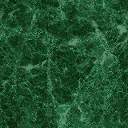 